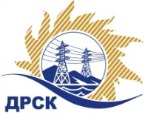 Акционерное Общество«Дальневосточная распределительная сетевая  компания»ПРОТОКОЛ № 667/УКС-РЗакупочной комиссии по рассмотрению заявок по открытому аукциону на право заключения договора: ПС 35 кВ Заводская, ВЛ 35 кВ Северная-Заводская, ВЛ 35 кВ Бузули-Заводская (строительство) закупка 1137  раздел 2.1.1.  ГКПЗ 2016ПРИСУТСТВОВАЛИ:  члены постоянно действующей Закупочной комиссии ОАО «ДРСК»  2-го уровня.ВОПРОСЫ, ВЫНОСИМЫЕ НА РАССМОТРЕНИЕ ЗАКУПОЧНОЙ КОМИССИИ: О  рассмотрении результатов оценки заявок Участников.Об отклонении заявки участника ООО «Спецсети»О признании заявок соответствующими условиям Документации о закупке.ВОПРОС № 1.  О рассмотрении результатов оценки заявок УчастниковРЕШИЛИ:Признать объем полученной информации достаточным для принятия решения.Утвердить цены, полученные на процедуре вскрытия конвертов с заявками участников открытого аукциона.ВОПРОС № 2. Об отклонении заявки участника закупки ООО «Спецсети»РЕШИЛИ:	Отклонить заявку Участника ООО «Спецсети» г. Благовещенск, ул. Горького, 300 от дальнейшего рассмотрения на основании п. 2.7.2.1. «а» Документации о закупке:ВОПРОС № 3. О признании заявок соответствующими условиям Документации о закупкеРЕШИЛИ:Признать заявки № 667/УКС-1/1; № 667/УКС-1/2; № 667/УКС-1/3; № 667/УКС-1/4; № 667/УКС-1/5 соответствующими условиям Документации о закупке и принять их к дальнейшему рассмотрению.исполнитель Коврижкина Е.Ю.Тел. 397208г. Благовещенск«05» августа 2016№Наименование участника и его адресЦена заявки на участие в закупке (руб. без учета НДС)1Регистрационный номер участника 667/УКС-1/178 356 000,002Регистрационный номер участника 667/УКС-1/278 356 000,003Регистрационный номер участника 667/УКС-1/378 356 000,004Регистрационный номер участника 667/УКС-1/478 356 000,005Регистрационный номер участника 667/УКС-1/578 356 000,006Регистрационный номер участника 667/УКС-1/678 356 000,00Основания для отклоненияЗаявка участника не соответствует требованиям Документации о закупке, а именно: в нарушение требований пункта 2.4.1.1. не представлены документы:  - график выполнения работ – п. 2.4.1.1. «г» Документации о закупке;- график оплаты выполнения работ  – п. 2.4.1.1. «е» Документации о закупке;- протокол разногласий по проекту Договора – п. 2.4.1.1. «ж» Документации о закупке;- анкету участника аукциона – п. 2.4.1.1. «з» Документации о закупке;- декларацию о соответствии участника аукциона критериям отнесения к субъектам малого и среднего предпринимательства – п. 2.4.1.1. «и» Документации о закупке;в нарушение требований пункта 2.5.4.1. не представлены документы:  - Заверенную участником копию выписки из Единого государственного реестра юридических лиц/ индивидуальных предпринимателей (или оригинал), выданную не позднее 1 (одного) месяца до даты окончания подачи заявок на участие в закупке – п. 2.5.4.1. «а» Документации о закупке;- Заверенную Участником копию Устава в действующей редакции – п. 2.5.4.1. «б» Документации о закупке;- Заверенные Участником копии документов, подтверждающих полномочия единоличного исполнительного органа Участника или Управляющей компании (протоколы об избрании единоличного исполнительного органа или о передаче полномочий Управляющей компании). – п. 2.5.4.1. «в» Документации о закупке;- Справку из ИФНС об отсутствии задолженности по налогам и сборам за последний отчетный год (код по КНД 1120101) – п. 2.5.4.1. «д» Документации о закупке;- Копии бухгалтерской (финансовой) отчетности за последние 3 года – п. 2.5.4.1. «е» Документации о закупке;- справку о выполнении аналогичных по характеру и объему работ договоров – п. 2.5.4.1. «ж» Документации о закупке;- справку о материально-технических ресурсах – п. 2.5.4.1. «з» Документации о закупке;- справку о кадровых ресурсах, которые будут привлечены в ходе выполнения Договора – п. 2.5.4.1. «и» Документации о закупке;- информационное письмо о наличии у Участника аукциона связей, носящих характер аффилированности с Организатором аукциона (в том числе и сотрудниками Организатора) и сотрудниками Заказчика – п. 2.5.4.1. «к» Документации о закупке.в нарушении требований п. 4.2.13. Документации о закупке не представлены:- свидетельства СРО на виды работ, предусмотренные п.4.2.13  Документации о закупке; - копии паспортов транспортных средств (ПТС), копии паспортов транспортной машины ПСМ, свидетельства о регистрации транспортного средства, договора аренды (п. 7.2 Технического задания);- свидетельство о регистрации электролаборатории в органах Ростехнадзора  (п. 7.2. Технического задания);- копии удостоверений по проверке знаний правил работы в электроустановках (п. 7.7.3. Технического задания)Ответственный секретарь Закупочной комиссии  2 уровня АО «ДРСК»____________________М.Г. Елисеева